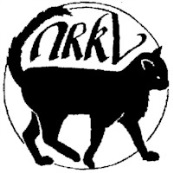 De Nederlandse RasKatten VerenigingAanmeldingsformulier voor nieuwe ledenMailen naar: ledenadministratie@nrkv.info of opsturen naar: Ledenadministratie NRKV, Krommenbeemd 42, 5641JX Eindhoven.U ontvangt daarna een factuur voor het verschuldigde bedrag.Voor nadere informatie bij voorkeur mailen naar bovenstaand email adres of bellen met: Margaret Henderson: 06-30442422.Ondergetekende wenst met ingang van heden fokkerlid / abonneelid te worden.Abonneeleden krijgen ons tijdschrift, korting bij inschrijving op onze shows, en kunnen de titels van hun katten laten registreren.Fokkerleden kunnen bovendien stambomen aanvragen voor hun kittens, en gebruik maken van gratis kittenbemiddeling en plaatsing van dekkaters op onze dekkaterlijst. Voor fokkerleden is een catterynaam verplicht. De NRKV laat de catterynamen van haar leden registreren bij de CCR (Centrale Cattery Registratie).Was Uw catterynaam al geregistreerd bij de CCR, dan kan volstaan worden met herregistratie. Niet bij de CCR (Fife of in het buitenland) geregistreerde catterynamen gelden als volledig nieuwe aanvragen.Houdt U er rekening mee, dat de naam van een kitten, samen met de catterynaam, niet langer mag zijn dan 30 posities. Dus heel erg lange catterynamen zijn niet praktisch.Door ondertekening van dit formulier geeft u toestemming aan de Nederlandse RasKatten Vereniging om uw gegevens te beheren en op te slaan in het ledenbestand.Plaats: 		datum:		handtekening:	Wat kost het ?Contributie: € 27,50 per kalenderjaar; na 1 juli: € 18,75 voor een half jaarInschrijfgeld: € 3,50 eenmalig voor alle nieuwe leden en abonneesCatteryregistratie nieuw: € 28,50 eenmalig; Herregistratie CCR catterynaam : € 13,50 eenmaligNaam	:	Adres	:	Postcode en woonplaats	:	Telefoonnummer(s)	:	Email adres	:	Welk ras / welke rassen fokt U / wilt U gaan fokken ? 	Dwergrassen en Scottish / Highland Fold worden NIET in het Stamboek van de NRKV ingeschreven (besluit ALV 2005/2019).Ik heb al (ooit eerder) de volgende catterynaam (gehad):	Deze is / was geregistreerd bij (naam vereniging):	Ik wens deze catterynaam, indien mogelijk, over te laten schrijven naar de NRKV.Ik heb nooit eerder een catterynaam gehad. Ik geef hieronder een aantal mogelijke catterynamen op.1e keus	:	2e keus	:	3e keus	:	4e keus	:	